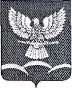 СОВЕТ НОВОТИТАРОВСКОГО СЕЛЬСКОГО ПОСЕЛЕНИЯ ДИНСКОГО РАЙОНАРЕШЕНИЕот   29.11.2016                                                                                                        № 121-29/03станица НовотитаровскаяОб установлении режима уличного освещения на территории Новотитаровского сельского поселения Динского района в темное время суток  в зимний период времениВ соответствии Правилами благоустройства территории Новотитаровского сельского поселения Динского района, утвержденными решением Совета Новотитаровского сельского поселения Динского района от 19.10.2012 № 200-38/02, в целях создания благоприятных условий для жизнедеятельности на территории Новотитаровского сельского поселения Динского района, охраны окружающей среды, обеспечения безопасности дорожного движения, сохранения жизни, здоровья, имущества граждан, проживающих на территории Новотитаровского сельского поселения Динского района, а также в целях экономии бюджетных средств и сокращения затрат на электроэнергию Новотитаровского сельского поселения, Совет Новотитаровского сельского поселения Динского района  р е ш и л:1. Установить режим работы уличного освещения Новотитаровского сельского поселения Динского района в темное время суток в зимний период времени с 18.00 часов до 23.00 часов и с 5.00 часов до 7.00 часов утра2. Администрации Новотитаровского сельского поселения Динского района обнародовать настоящее решение в установленном порядке и разместить на официальном сайте Новотитаровского сельского поселения Динского района в сети «Интернет» (http://www.novotitarovskaya.info/).3. Контроль за выполнением настоящего решения возложить на комиссию по земельным вопросам и градостроительству и вопросам собственности и ЖКХ Совета Новотитаровского сельского поселения Динского района (Никитенко).4. Решение вступает в силу со дня его подписания. Председатель Совета  Новотитаровского сельского поселения                                              И.П. Бычек